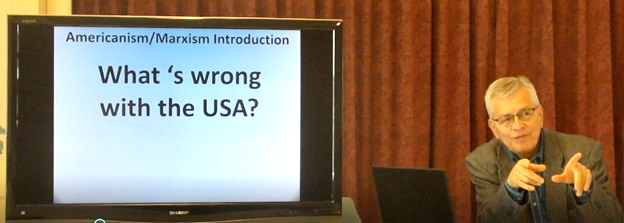 Ed Wheeler shares his Americanism and Marxism SymposiumPart 1- Americanism relies on The Judeo-Christian world view on which the United States was founded.  Marxism relies on an atheistic world view that relies on human conflict to accomplish socioeconomic progress. https://www.youtube.com/watch?v=IwLFfd_U0pMPart 2- Spiritual, intellectual and historical roots of Americanism and Marxism.  https://www.youtube.com/watch?v=j8zSJvws7WgPart 3 Marxism invasion A: successful offense! B: failed defense! https://youtu.be/gmdI1FVoj4kWill you host a 2 hour AMS Prayer & Action Discussion?Recap Parts 1-3 Disperse notesParts 4-5 Next Steps to Standing Up for the USA, for VT, and for your communityBrainstorm next stepsPRAY Local who, what, when, where - next steps Contact amavt22@yahoo.comEd Wheeler shares his Americanism and Marxism SymposiumPart 1- Americanism relies on The Judeo-Christian world view on which the United States was founded.  Marxism relies on an atheistic world view that relies on human conflict to accomplish socioeconomic progress. https://www.youtube.com/watch?v=IwLFfd_U0pMPart 2- Spiritual, intellectual and historical roots of Americanism and Marxism.  https://www.youtube.com/watch?v=j8zSJvws7WgPart 3 Marxism invasion A: successful offense! B: failed defense! https://youtu.be/gmdI1FVoj4kWill you host a 2 hour AMS Prayer & Action Discussion?Recap Parts 1-3 Disperse notesParts 4-5 Next Steps to Standing Up for the USA, for VT, and for your communityBrainstorm next stepsPRAY Local who, what, when, where - next steps Contact amavt22@yahoo.com